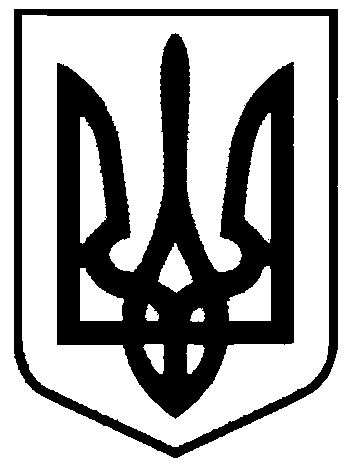 СВАТІВСЬКА МІСЬКА РАДАСЬОМОГО СКЛИКАННЯПОЗАЧЕРГОВА ТРЕТЯ СЕСІЯРІШЕННЯвід «14» квітня  2016 р.    	                   м. Сватове                                   	№3/21«Про розгляд заяв СФГ «Пролісок»	Розглянувши заяву голови селянського (фермерського) господарства «Пролісок» з проханням надати на 2016 рік  пільгу по сплаті орендної плати за земельну ділянку площею 2321 кв.м. по вул. Челюскінців, 1 м. Сватове у зв’язку з частковим руйнуванням розташованого на земельній ділянці  об’єкту, в результаті надзвичайної ситуації  в м. сватове 29.10.2015 року та пільгу по сплаті податку на нерухоме майно, відмінне від земельної ділянки  у розмірі 71053,81 грн  на об’єкти оподаткування розташовані по вул. Новостаробільська, 32 м. Сватове в зв’язку з розташуванням в даних об’єктах протягом 2014-2015 років військових частин, враховуючи, що надходження місцевого податку на майно  є основною складовою формування бюджету Сватівської міської ради, та вимоги п.12.3.7 ст. 12 Податкового кодексу України яким не дозволяється сільським, селищним, міським радам встановлювати індивідуальні пільгові ставки місцевих податків та зборів для окремих юридичних осіб та фізичних осіб - підприємців і фізичних осіб або звільняти їх від сплати таких податків та зборів, керуючись ст. 26 Закону України «Про місцеве самоврядування в УкраїніСватівська міська рада ВИРІШИЛА:Відмовити селянському (фермерському) господарству «Пролісок» у наданніна 2016 рік  пільг по  сплаті податку на майно (орендної плати та податку на нерухоме майно відмінне від земельної ділянки) за адресами вул. Новостаробільська, 32 та  вул. Челюскінців, 1 м. Сватове.Контроль за виконанням даного рішення покласти на комісію з питань бюджету, соціально-економічного розвитку, промисловості, підприємництва та регуляторної політики.Сватівський міський голова                                          Є.В. Рибалко